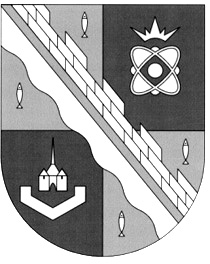 администрация МУНИЦИПАЛЬНОГО ОБРАЗОВАНИЯ                                        СОСНОВОБОРСКИЙ ГОРОДСКОЙ ОКРУГ  ЛЕНИНГРАДСКОЙ ОБЛАСТИКОМИТЕТ ФИНАНСОВРАСПОРЯЖЕНИЕОт 17.03.2014 № 9-рО внесении изменений в распоряжение комитета финансов Сосновоборского городского округа от 04.03.2014№ 8-р «О формах и сроках бюджетной и бухгалтерскойотчётности муниципальных учреждений на 2014 год»В соответствии с требованиями письма комитета финансов Ленинградской области от 04.03.2014 № 09-12/481 об особенностях составления и представления месячной и квартальной бюджетной отчетности, квартальной сводной бухгалтерской отчетности в 2014 году:1. Внести изменения в распоряжение комитета финансов Сосновоборского городского округа от 04.03.2014 № 8-р «О формах и сроках бюджетной и бухгалтерской отчётности муниципальных учреждений на 2014 год»:1.1. Изложить п. 1.2. приложения 2 «Формы и сроки представления бухгалтерской отчётности муниципальных бюджетных и автономных учреждений на 2014 год» в новой редакции:«Сведения об остатках денежных средств учреждения (ф. 0503779) представляется не позднее 8-го числа месяца, следующего за отчетным кварталом, раздельно по:- деятельности с целевыми средствами (коды видов финансового обеспечения 5, 6);- деятельности по оказанию работ (услуг) (коды видов финансового обеспечения 2, 4);- средствам во временном распоряжении (код вида финансового обеспечения 3).»2. Начальнику отдела казначейского исполнения  бюджета,  главному бухгалтеру
комитета финансов довести настоящее распоряжение до субъектов отчётности.3. Настоящее распоряжение вступает в силу с момента подписания.4. Контроль за выполнением распоряжения возложить на начальника отдела казначейского исполнения бюджета, главного бухгалтера.Заместитель главы администрации,председатель комитета финансов					О.Г. КозловскаяИсп. И.П. УвароваТел. (81369) 2-36-30